SERVIÇO PÚBLICO FEDERAL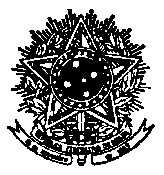 UNIVERSIDADE FEDERAL DE SANTA CATARINACentro xxxxxxxxxxxxxxxDepartamento xxxxxxxxxxCAMPUS UNIVERSITÁRIO REITOR JOÃO DAVID FERREIRA LIMA - TRINDADE CEP: 88040-900 - FLORIANÓPOLIS - SCDECLARAÇÃO DE CARGA HORÁRIA E LIMITE DE REMUNERAÇÃOEu,xxxxxxxxxxx, Professor(a)/Servidor(a) lotado(a) no xxxxxxxxx xxxxxxxxxxxxxxx da Universidade Federal de Santa Catarina, declaro para os devidos fins que:Atuarei no projeto “xxxxxxxxxx – xxxxxxxxxx”, enquanto perdurar a vigência do projeto, dedicando xxxx (xxxxx) horas semanais, não havendo incompatibilidade de horário com minhas demais atividades na Universidade Federal de Santa Catarina – UFSC.Tenho ciência que o limite máximo da soma de minha remuneração (bolsas, pagamento de serviços prestados e outras retribuições) como servidor público recebido da Fundação de apoio, bem como da UFSC, não excederá, mensalmente, o maior valor recebido pelo funcionalismo público federal, nos termos do art. 37, inciso XI da Constituição Federal.Florianópolis,29 de setembro de 2016.Por ser expressão de verdade, firmo a presente declaração.______________________________Nome: xxxxxxxxxxxxxCPF: xxxxxxxxxxSiape: xxxxxxxxxxxxx